Supplementary Materials forNanocell COVID-19 vaccine elicits iNKT-licensed dendritic cells to produce high affinity antibodies neutralizing Variants of ConcernSteven Y. Gao1†, Nancy B. Amaro-Mugridge1†, Jocelyn Madrid-Weiss1, Nikolina Petkovic1, Natasha Vanegas1, Bryan R. G. Williams2, Vinod Ganju2,3, Jennifer A. MacDiarmid1¥, Himanshu Brahmbhatt1¥**Corresponding author. Email: hbrahmbhatt@engeneic.comThis PDF file includes:Figs. S1 to S3Tables S1 to S3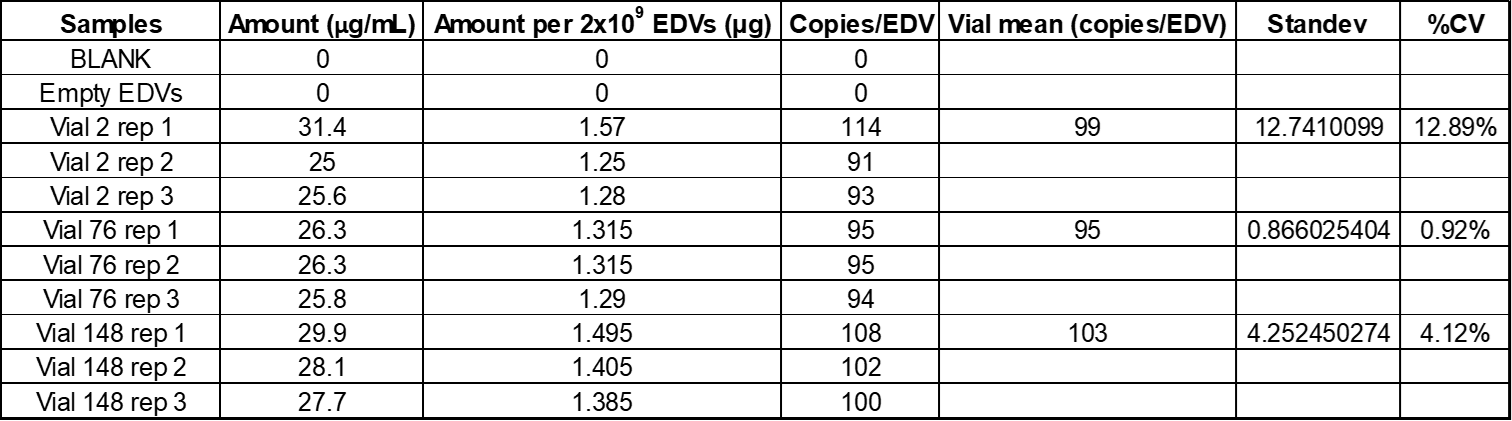 Table S1. An example of plasmid copy number analysis of a batch of EDV-COVID-αGC. Table S2. ELISA kits used for cytokine analysis.Table S3. T cell staining panel.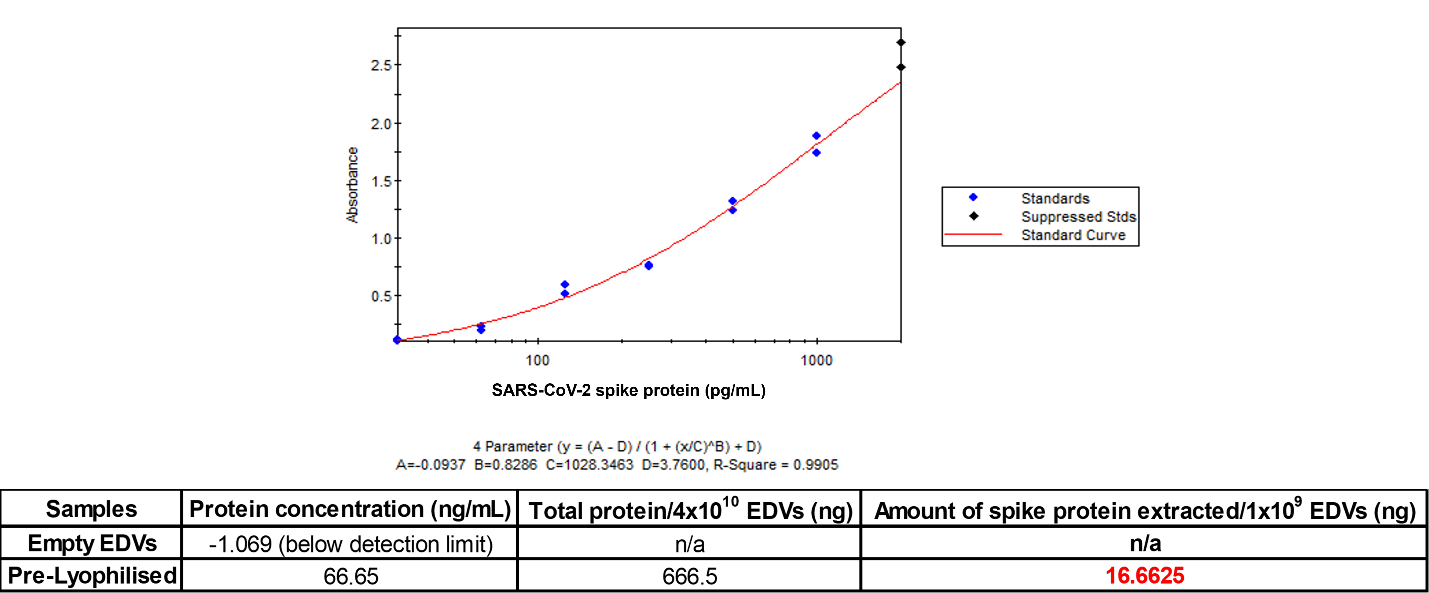 Fig. S1. SARS-CoV-2 spike protein quantification using ELISA.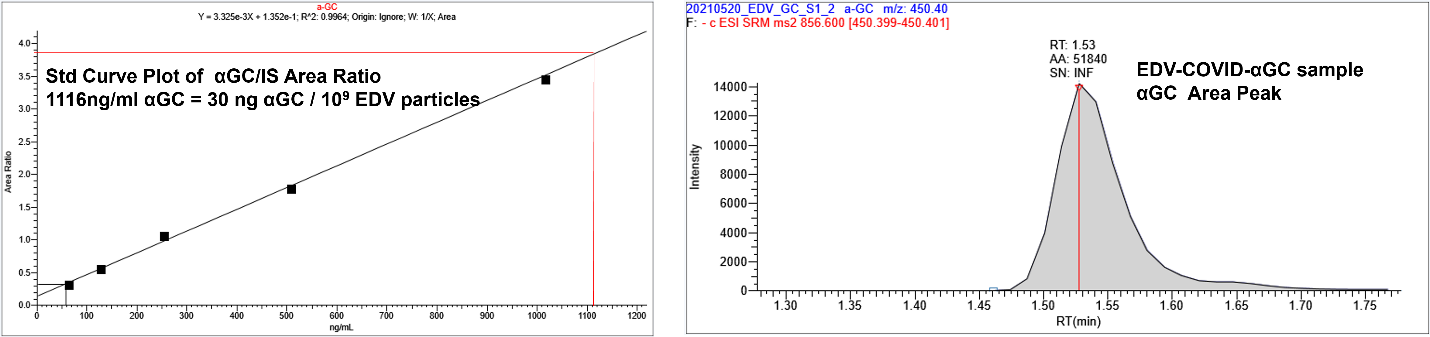 Fig. S2. LC-MS αGC quantitation standard curve and area under the peak for EDV-COVID-αGC extracted particles.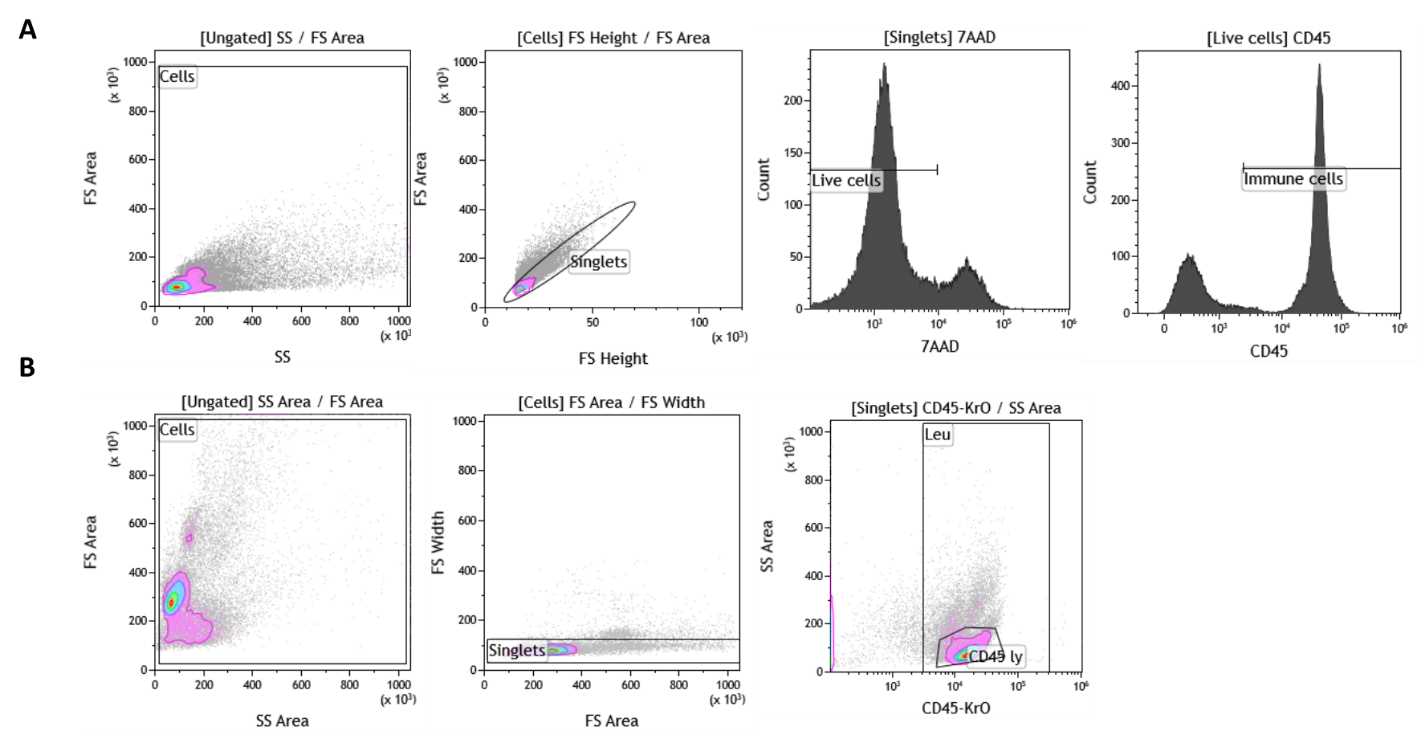  Fig. S3. Examples of the gating strategy used for FACS (A) in mouse studies, (B) in human volunteers.ELISA AntibodiesMouse TNFαDuoSet R&D Systems DY41005Mouse IFNαall subtypeVerikine-HS PBL 42115Mouse IFNγDuoSet R&D Systems DY48505Mouse IL12/p40 DuoSet R&D Systems DY239805Mouse IL4 DuoSet R&D Systems DY40405Mouse IL10 DuoSet R&D Systems DY41705Mouse IL6DuoSet R&D SystemsDY40605Mouse IL2DuoSet R&D SystemsDY402Mouse IL21LEGEND MAX Mouse IL-21 ELISA Kit (Biolegend)446107MarkerAntibodyQuantityµg/500µl/1x106 cellsManufacturerCD45Anti-mouse CD45-AF4881.5 µgBiolegend 103122CD4Anti-mouse CD4 [GK1.5] (PE-Texas Red®)0.15 µg Abcam ab51467OX40Anti-mouse CD134 (OX-40)-APC0.3 µgBiolegend 119413CD3Anti-mouse CD3-PE-Cy70.75 µgBiolegend 100220CD8Anti-human/mouse CD8-AF6470.75 µgBiolegend 372906CD69Anti-mouse CD69-BV4210.075 µgBiolegend 1045277-AADViability Staining Solution4 µlBiolegend 420404